Pfila 2019
Lucky Luke		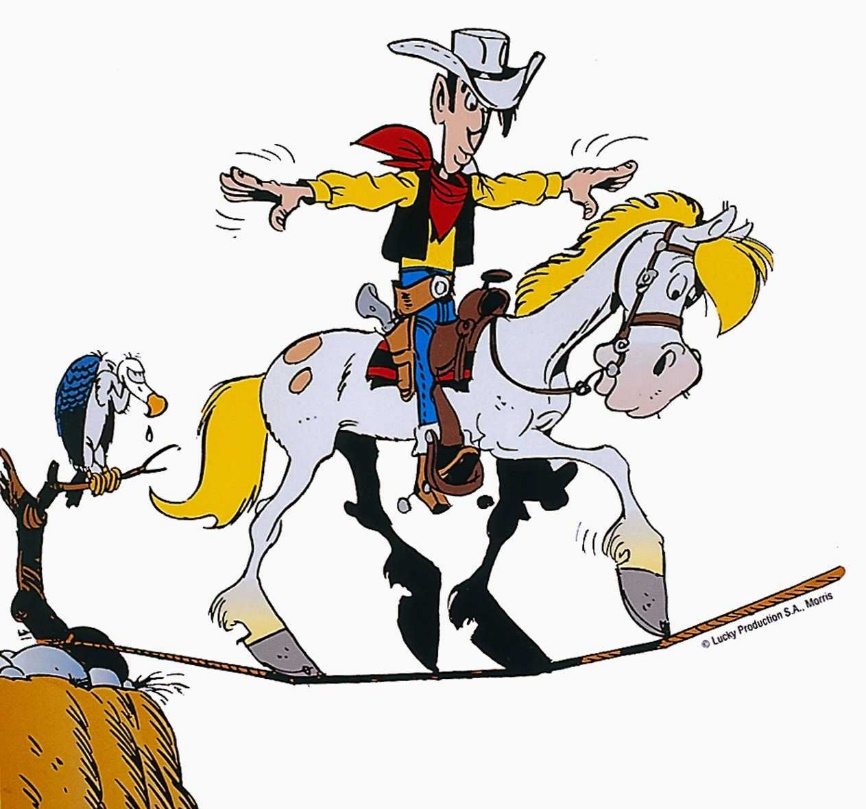 Besammlung:	Samstag,8. Juni, 08:30 Uhr beim Cevihaus in GretzenbachSchluss:		Montag,10. Juni 16:15 Uhr beim Cevihaus in GretzenbachNotfall Lagertel.:	Nina Oppliger, oppliger.nina@bluewin.ch, 078 894 12 36
Raphael Meier, meier.raphael@hotmail.com, 078 665 76 81Lagerbeitrag:			Pro Kind CHF 35, bitte bei Lagerstart abgeben.Anmeldeschluss:		Samstag 25. Mai 2019Gepäckabgabe:		Bitte bringe deine Tasche bei Lagerbeginn mit.Versicherung:		Versicherung ist Sache des Teilnehmers
		Das Lager findet unter den Richtlinien von J&S / Jugend und Sport statt, 
 		dadurch sind alle Teilnehmenden REGA versichert.Hast du Lust auf eine spannende und abwechslungsreiche Woche?
Dann melde dich an!  -  Wir freuen uns auf dich.OK Pfila 2019Raphael Meier, Michele Archidiacono, Nina Oppliger......................................................................................................................Anmeldeformular
Name:	_________________________________	Vorname:___________________________Gruppe:	________________________________	Geb. Datum:________________________Adresse:	________________________________________________________________________Telefon:	_____________________________Unterschrift der Eltern:_____________________Da ich ein Liebes Mami habe bringe ich einen Kuchen ins SOLADa ich ein Liebes Mami habe bringe ich einen Zopf ins SOLAAuch ich habe ein Liebes Mami, jedoch hat meines leider keine Zeit zum BackenGib die Anmeldung deinem Gruppenleiter ab oder schicke sie per E-Mail an:Cevi Gretzi:	Nina Oppliger, Bachweg 1, 5014 Gretzenbach, oppliger.nina@bluewin.chGesundheitskarte Pfila 2019Die Angaben dienen der Lagerleitung bei allfälligen unvorhergesehenen Vorkommnissen während des Lagers.PersonalienName, Vorname: ________________________________ Geburtsdatum: ______________Adresse: __________________________________________________________________Kontaktadresse für Notfälle während des Lagers
Name: ____________________________ Vorname:____________________________Telefon: ___________________________ Mobiltelefon: _________________________Adresse: __________________________________________________________________Krankheiten oder Allergien, für die Ihr Kind besonders anfällig ist (z.B. Heuschnupfen, Asthma, etc.)__________________________________________________________________________________________________Muss das Kind regelmässig Medikamente einnehmen?  JA  NEINWenn ja, welche? Wann, wie viele?__________________________________________________________________________Sollen die Medikamente durch die Lagerleitung verabreicht werden?  JA  NEINAdresse des HausarztesName: ________________________________ Telefon Praxis: ____________________Adresse: __________________________________________________________________VersicherungKrankenkasse:______________________ Versicherungs-Nr.: _________________Unfallversicherung: __________________ Versicherungs-Nr.: _________________Bemerkungen oder besondere Wünsche der Eltern____________________________________________________________________________________________________________________________________________________Unterschrift der Eltern: __________________________Packliste In einer Grossen Tasche welche abgegeben wirdToilettenartikel:Zahnbürste und ZahnpastaShampooBürste
Und alles was du sonst noch brauchstKleider:Genügend Hosen lang und kurzGenügend Unterwäsche,Genügend Pullover und T-ShirtsPyjamaTurnkleiderWarme Jacke, Pulli oder FaserpelzDiverses:Schlafsack und MätteliGenügend Zeitungen zum Nasse Schuhe stopfenSack für schmutzige WäscheEssgeschirr (Teller, Besteck und Becher angeschrieben!) TaschenlampeNotpäckli/Jungscharausweis (falls vorhanden)ZeckensprayIn einem kleinen Rucksack für die WanderungGefüllte FeldflascheLunch für SamstagSackmesserGute Regenjacke und RegenhoseSonnenhut, Sonnenbrille und Sonnencreme